1. The objective of most businesses is to maximize profits.2. A limited liability company combines attributes of a partnership and a corporation.3. A partnership is owned by two or more individuals.4. Manufacturing businesses change basic inputs into products that are sold to individual customers.5. Merchandising businesses produce products rather than provide services to customers.6. A corporation is a business that is legally separate and distinct from its owners.7. The popularity of the sole proprietorship is due to the ease and low cost of organizing.8. A primary disadvantage of corporations is that the financial resources available to them are limited.9. The ownership of a proprietorship is divided into shares of stock owned by its stockholders.10. All merchandising businesses are organized as corporations.11. Stockholders of a corporation are its internal stakeholders.12. John Deere is a leading manufacturer of agricultural machinery in the world producing products that serve unique market needs. Therefore, John Deere is an example of a company that uses a premium-price emphasis to attract customers.13. A business stakeholder has an interest in the economic performance of a business.14. Companies using a low-cost emphasis provide products and services that compete on features other than price.15. The basic type of stock issued to owners is called common stock.16. Assets are acquired through investing activities when resources are purchased.17. Creditors have preference to assets behind stockholders if a business fails.18. A liability is a legal obligation to repay the amount borrowed according to the terms of the borrowing agreement.19. Accounting is thought to be the "language of business" because business information is communicated to stakeholders.20. The branch of accounting related to the management's financial decisions is known as financial accounting.21. The stockholders' equity of a company should equal the sum of its total assets and total liabilities.22. The balance sheet represents the accounting equation.23. What is the primary objective of most businesses?24. Which of the following businesses buys products from other businesses to sell them to customers?25. Which of the items below is not a business organization form?26. Which of the following types of business is popular for its ease and low cost of organizing?27. Which of the following statements is true about a limited liability company?28. Under a _____, a business designs products that possess unique attributes or characteristics for which customers are willing to pay more.29. Which of the following is not a characteristic of a corporation?30. A corporation is an entity _____.31. A low-cost emphasis strives to provide:32. Which of the following businesses use a premium-price emphasis?33. Motel 6, a company that helps customers find budget motels across the nation, is an example of a business using which of the following?34. Which of the following is a business stakeholder?35. _____ is an example of internal stakeholders.36. Which of the following is not an example of a capital market stakeholder?37. Capital market stakeholders have an interest in a company because:38. In the case of a failing company, the first claim to the company's assets lies with:39. The economic performance of a business is of importance to the government because:40. The performance evaluation of the managers of a company is dependent on the company's:41. Which of the following is incurred by a business when it borrows money?42. Revenues received from providing services are referred to as:43. A note payable requires payment of the amount borrowed plus:44. Shares of ownership are evidenced by issuing:45. The resources a business owns are called:46. The purchase of factory equipment would be an example of which type of business activity?47. Which of the following is an intangible asset?48. Rights to payments from customers are:49. Which of the following is considered an asset until consumed?50. _____ is the increase in assets from selling products or services.51. Cash collected from sales during the normal course of business would be an example of which type of business activity?52. Costs incurred to earn revenue are referred to as _____.53. Debts owed by a business are referred to as:54. Cash investments made by the stockholders of the business are reported on the statement of cash flows in the:55. Financing activities_____ .56. Reporting the financial condition of a business at a point in time and reporting the changes in the financial condition of a business over a period of time are the two major objectives of:57. The role of accounting in business is best defined as:58. A list of assets, liabilities, and owners' equity as of a specific date is a(n):59. Given the following list of accounts, calculate Total Assets:

 60. Which of the following is an appropriate representation of the accounting equation?61. Use the following information to determine Total Stockholders' Equity:

 62. A summary of the cash receipts and cash payments for a specific period of time is a(n):63. The portion of a corporation's net income retained in the business is called:64. The debt created by a business when it borrows from a vendor or supplier is called a(n):65. If there was no beginning retained earnings, net income of $30,300, and ending retained earnings of $8,000, how much were dividends?66. During 2016, Banigo Corporation experienced an increase in total assets of $72,600 and an increase in total liabilities of $40,900. Assuming that capital stock increased by $5,000 and no dividends were paid, calculate Banigo's net income or net loss for 2016.67. The financial statement that presents a summary of the revenues and expenses of a business for a specific period of time, such as a month or an year, is called a(n):68. Which of the following is the correct order for preparing financial statements?69. A financial statement that summarizes the cash receipts and cash payments of a company for a specific period of time is:70. Hofnim, Inc. had the following account balances on September 30, 2016. What is Hofnim's net income for the month of September?

 71. Pelican, Inc. had revenues of $395,000, expenses of $155,000, and dividends of $54,000 during the current year. ​Based on the given information, which of the following statements is true?72. The portion of a corporation's net income that is paid out to the stockholders, instead of being retained in the business, is referred to as: 73. Which of the following accounting concepts requires that the financial statements, including related notes, contain all relevant data a stakeholder would need to understand the financial condition and performance of the company?74. Heedy Company had the following account balances in 2016 and 2017, respectively. Assuming dividends of $20,000 were paid in 2017, how much was net income?

 75. The "rules" of accounting are called:76. Which of the following is true about the cost principle?77. According to which of the following concepts should the expenses incurred when generating revenue be reported in the same period as the related revenue?78. Expressing financial data as if a business will continue operating for an indefinite period time refers to which concept?79. Due to various fraudulent business practices and accounting coverups in the early 2000s, Congress enacted the Sarbanes-Oxley Act of 2002. The act was responsible for establishing a new oversight board for public accountants called the:80. Which of the following is true of rate of return on assets?81. The return on assets is calculated by _____.82. A return on assets of 5.15% means that a company is earning:83. Profitability ratios such as _____ can be used to analyze and assess a company's financial performance.84. Name the three different types of businesses that operate for profit and their respective characteristics.85. Name and describe the three forms of businesses and their advantages and disadvantages (if any).86. For each of the following companies, identify whether it is a service, merchandising, or manufacturing business.87. How do businesses make money? What strategies can they use to gain a competitive advantage?88. Describe business stakeholders. State the classification of business stakeholders.89. Indicate whether each of the following activities would be reported on the statement of cash flows as an operating activity, an investing activity, a financing activity, or does not appear on the statement of cash flows.90. Define accounting and its role in business.91. What is the basic accounting equation, and which financial statement is prepared from this equation?92. Following are the financial statement data for Degen Temporary Services at December 31, 2016. Prepare Degen's income statement.

 ​93. Three different companies--A, B, and C--have the same balance sheet at the beginning and the end of a year. These are summarized below:

 
Given the data above and the additional information for each company below, determine the net income (loss) for each company.

 94. Fill in the missing amounts of the following balance sheet:
 95. Classify the following as an asset, liability, revenue, or expense.
96. Match the following items with the appropriate financial statement: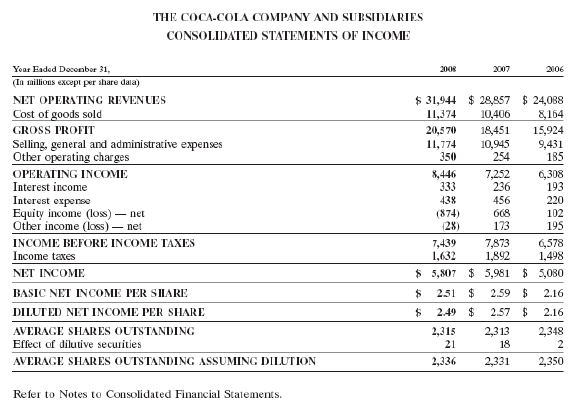 97. Review COCA-COLA'S financial statements and answer the following questions: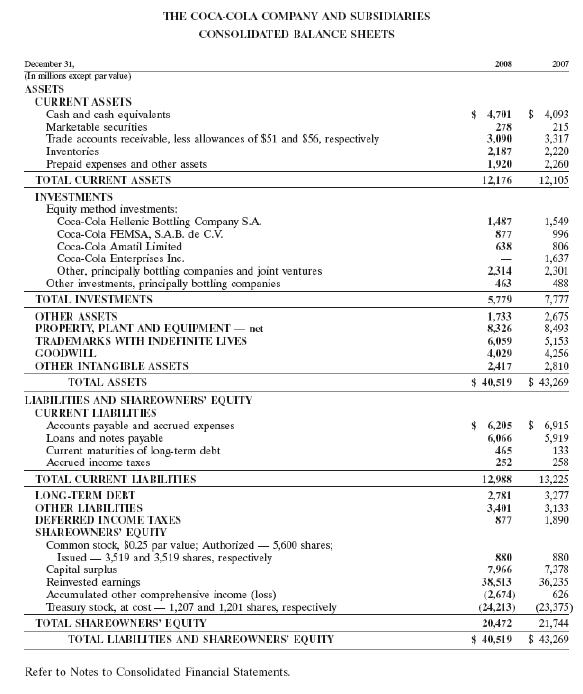 98. Review COCA-COLA'S financial statements and answer the following questions:99. On May 31, 2016, Deana's Services Company had account balances as follows:Present, in good form, (a) an income statement for May, (b) a statement of shareholders' equity for May, and (c) a balance sheet as of May 31.100. Match each statement with the appropriate accounting concept. (Some items may not be used. Others may be used more than once.)​101. From the following information for BlueInks Corporation, compute the rate on return of assets.
 